Вх. № ........................................................../..........................................ДЕКЛАРАЦИЯ ЗА ОТТЕГЛЯНЕ НА СЪГЛАСИЕ ЗА ОБРАБОТВАНЕ НА ЛИЧНИ ДАННИ/СЪГЛАСНО ЧЛ. 17 ОТ РЕГЛАМЕНТА ЕС 2016/679 /Аз, долуподписан/ият/ата,.......................................................................................................................................................(трите имена)с ЕГН ........................................................., с адрес за кореспонденция: ............................................................................................................................................................................................,Тел.: ...................................................., e-mail............................................................................Попълва се само ако заявлението се подава от пълномощник:В качеството си на пълномощник на:.......................................................................................................................................................(трите имена)с ЕГН ........................................................., с адрес за кореспонденция:......................................................................................................................................................................................,Тел.: ...................................................., e-mail: ................................................................................в качеството си на „субект на лични данни“ и при условията на Общия регламент за защита на личните данни, съм предоставил съгласието си за обработване на следните лични данни (посочете предоставените лични данни): ..............................................................................................................................................................................................................................................................................................................................................................., във връзка със следната цел:☐ кандидатстудентска кампания	☐ записване за студент☐  сключване на трудов/граждански договор	☐ Друго (моля, опишете):.......................................................................................................................................................С НАСТОЯЩОТО ВИ УВЕДОМЯВАМ, ЧЕ:Оттеглям съгласието си личните ми данни, посочени в това уведомление, да бъдат събирани и обработвани за посочената цел/цели. Запознат/а съм, че имам право на възражения и жалби пред Комисия за защита на личните данни, която е надзорен орган в Република България, в случай че администраторът на лични данни продължи обработването на горепосочените данни след оттеглянето на съгласието с настоящото уведомление.Запознат/а съм, че изтриването на всички данни или част от тях може да бъде отказано при слените условия: a) за упражняване на правото на свобода на изразяването и правото на информация; б) за спазване на правно задължение, което изисква обработване, което се прилага спрямо администратора или за изпълнението на задача от обществен интерес или при упражняването на официални правомощия, които са предоставени на администратора; в) за установяването, упражняването или защитата на правни претенции.Желая да получа потвърждение за извършената услуга по следния начин:	Лично		По e-mail:	..................................................................................................(посочете адрес на електронна поща)Заявител: 	.....................................................................................................................................(име, фамилия и подпис)Получено от:	...............................................................................................................................(име, фамилия и подпис)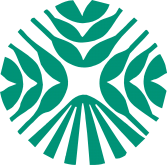 АГРАРЕН УНИВЕРСИТЕТ -ПЛОВДИВ